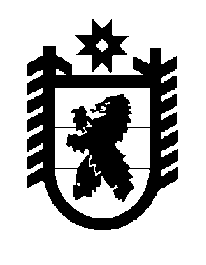 Российская Федерация Республика Карелия    ПРАВИТЕЛЬСТВО РЕСПУБЛИКИ КАРЕЛИЯРАСПОРЯЖЕНИЕот  22 июня 2018 года № 421р-Пг. Петрозаводск Рассмотрев предложение Министерства имущественных и земельных отношений Республики Карелия, учитывая решение Совета 
Сортавальского муниципального района от 27 апреля 2018 года № 342 
«О приеме в муниципальную собственность объектов государственной собственности РК»,   в соответствии с Законом Республики Карелия 
от 2 октября 1995 года № 78-ЗРК «О порядке передачи объектов государственной собственности Республики Карелия в муниципальную собственность и порядке передачи объектов муниципальной собственности в государственную собственность Республики Карелия» передать 
в муниципальную собственность Сортавальского муниципального района от Государственного комитета Республики Карелия по обеспечению жизнедеятельности и безопасности населения стационарный арочный многозонный металлообнаружитель МТД-КА в количестве 5 штук общей стоимостью 888 885 рублей.
           Глава Республики Карелия                                                              А.О. Парфенчиков